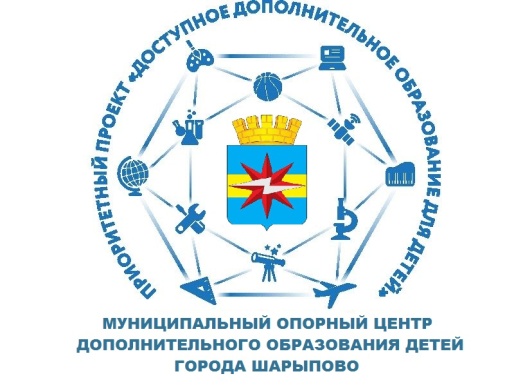 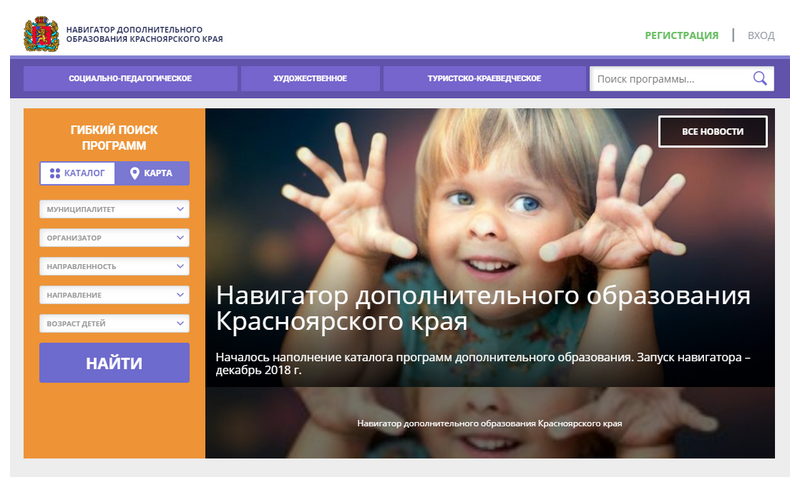       Уважаемые родители! записать ребенка на обучениепо программам дополнительного образованияможно только через АИС «Навигатор дополнительного образования Красноярского края»  http://navigator.krao.ruесли у вас есть вопросы по регистрации в системе, подтверждении, или записи ребенка на программу, Вы можете обратиться в МБОУ ДО ДЮЦ г. Шарыпово по адресам:1 корпус  - 2 мкр., д. 8/3, телефон 2-58-112 корпус -  2 мкр., д. 8/2, телефон 2-31-033 корпус  - ул. Горького, д. 67, телефон 2-12-92или в Муниципальный опорный центр дополнительного образования детей (МОЦ ДОД) во 2-ой корпус